Table S1. Primers for Quantitative Real-Time PCR.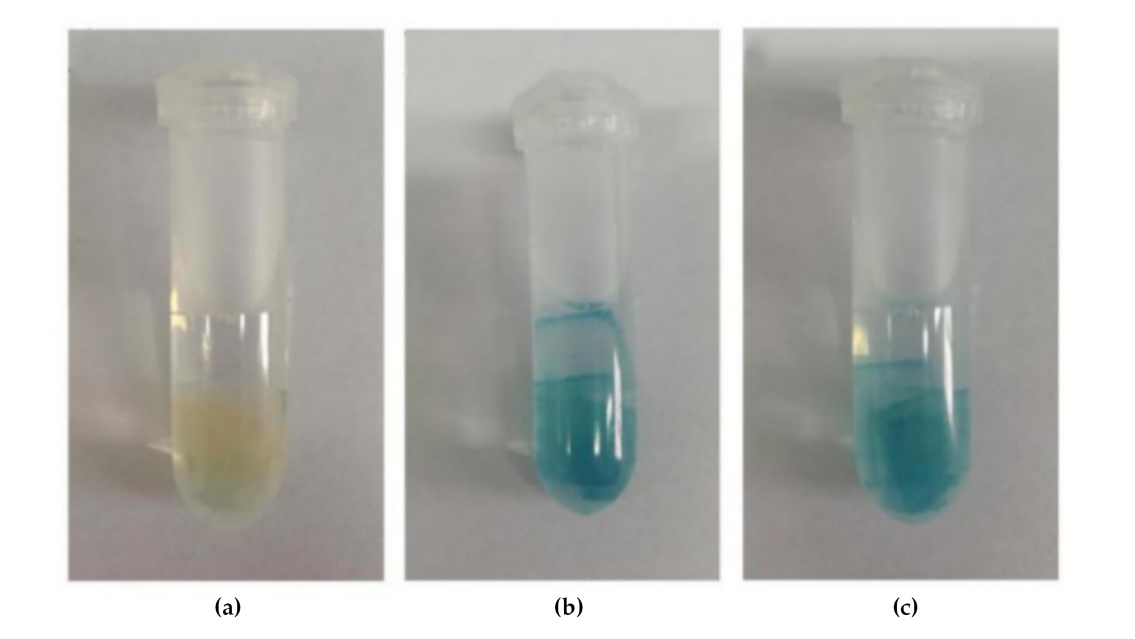 Figure S1. GUS staining to verify the success of PpTIR1 overexpression gene in an isolated peach fruit block. (a) Untreated peach fruit block (negative control); (b) peach fruit block of transient transformation in a pCAMBIA3301-121peach fruit block (positive control); (c) peach fruit block of transient transformation in a pCAMBIA3301-121-PpTIR1 peach fruit block.PrimerPeach Gene IDForward primer（5'-3'）Reverse primer（5'-3'）PpPGppa006857mATTGGCATCCCTAAACAGCAAGCAACGCCTTCTATCPpPEppa021753mACCCAGATGGATGGACACCGAAGCGAACAGGAACCCPpβ-GALppa001412mACCAACATTGACAAACTCTGGAGCATCATACGACTTGPpTIR1ppa003344mCTTTGTATAATTGAGCCCCGAACTCCAATATACTCAAACGCACGATCAPpIAA1ppa011843mGATCACACAGATGCCCCTCCGCTCCATCGACGCTTACTTTCAPpIAA3ppa011755mAGCTGCCAAAAGATGTGACCAACACATAAATCCCACAACCCTCCPpIAA5ppa011935mAAAGCGAAACGAAGAACCAAGGCTCCATCCATGCTAACCTTGACPpIAA9PpIAA27PpARF2’PpARF4PpARF5PpARF7PpARF10PpARF12ppa006744mppa007893mppa022314mppa001557mppa000946mppa000708mppa002082mppa002617mGTATGCCACAATAGCTCGGAATCTTCCTCTGCCCTCTCCACA GCTCCGTGTTGGTGTTAGACCGGTGATGTGCTCTAATGCTACTGAAGGGCTGCTAAATGACCCAAGAAATTGAGCCTGTTGTAACTCCCCAATCGGACGCTAACAATACCTTTTGTGGCTTCTATACCTGGAAGCCCAAGTCTAAGGTCTGTAGAGACCCCAATTCCAAGTCCGGCTTGTTCTTGGCTTGTAGTAGCTACTCTCCTGCGGCTTATGATACAGCGAACACAACCAACGATGCCAAAGTCATCTCCAAGCCAAGTGCCTGAACTTCCATATCTCATGGTTTTCACTTCTTTTGCCTTPpTEF-2ppa001368mGTTGCCTTGGTCGGTCTTGAATTGAACAGCAACACGCACAA